Mass at 11am will be Broadcast on our Facebook Page. The outside speaker will be in operation if you wish to listen to the mass on the grounds.   Special Thanks to Cathy / Nora for operating the live broadcast on Facebook and to Shelly for the beautiful selection of music and hymns.  Booking a Mass:  If you wish to book a Mass,  please ring Fr. Chris on his mobile 086-893-3278The Catholic Church honours Christ’s Presence in the Holy Eucharist with a special feast owing to St. Juliana of Liège, a 13th-century Saint from Belgium. She had a great love for the Eucharist. When she was 16, she had a vision in which the Church was a full moon with a dark spot. The dark spot signified that the Church was missing a feast dedicated solely to the Body and Blood of Christ. Even though she had this vision several times, St. Juliana didn’t think that she could do anything to help institute this feast. Therefore, she kept it a secret for many years. Once she was elected prioress, she finally told her confessor, who in turn told the bishop. This eventually led to the universal feast of Corpus Christi.The Most Holy Body & Blood of Christ – Corpus ChristiSat 8pm            1. Michael McManamon (Aughness) 43rd Ann                           2. Katie Cleary (4th Ann), Tom, BlenkeraghSun 11am         1. Paddy Ginty (14th Ann), Dec’d Family (Dooreil)                           2. John, Ellen Murray, Dec’d Family (Drumslide)Sun 12.15pm   Mass Bangor ChurchTue 12pm         Bangor School - end of Year MassFri 10am           Katie, Michael Cafferkey (Castlehill) Fri 1pm             Baptism - Bangor Church      13th Sunday in Ordinary TimeSat 2pm            Island Mass:  Paddy Henry (12th Ann), Baby (4th Ann), JamesSat 5pm            Ballymunnelly ChurchSat 8pm            John Grealis (Castlehill)Sun 11am         Mass - all welcomePriest’s Summer Collection:   Sincere  thanks for the Summer Collection for Fr. Chris taken up last weekend. Please continue to hand in your Green Envelope. Wedding Bells:  Congratulations and Best Wishes to Laura Gibbons and Brendan McManamon  who recently married in Carne Church.  We welcome Laura into the Parish and wish Laura and Brendan every blessing and peace in their new home in Tallagh.  ***Trocaire: Please hand in your contribution for Trocaire. Sincere Thanks***Leaving Cert Students:  Please continue to pray for all our exam students in the Parish.  Local Link Bus Services:  There are Three Buses a Day, Mon to Sunday from Ballycroy/Clearys to Castlebar and Ballycroy to Belmullet. See timetable www.locallinkmayo.ie.  Ballycroy/Clearys to Castlebar at 07:42,  11:52,  15:47,  Buses to Belmullet leave at 09:50,  14:00,  18:42. (Mon to Sat).  Sunday times to Castlebar, 08:27,  12:27,  16:47.   Buses to Belmullet are 10:21,  14:41, 19:51.  20% reduction in fares. Bus Passes are valid.  Call 095 900-5150 for more information. LocalLink buys the Diesel -  you just buy a ticket. Social Services need Volunteers: Call Noreen 086 6067899/ Peggy 086 1019169.   Ballycroy Baby & Toddler Group meet on Tuesday from 11am - 12.30pm. All are welcome. Annual Tour (27 to 30 June …3 nights, 4 days) – Final Reminder,  if anyone still has to pay, can you leave any payment in by Monday at the latest.  Many Thanks.JC Athletic Therapy: Joe Corduff will be operating his injury and rehabilitation clinic in Glenamoy again this summer. Phone 085-8281843 or social mediaThe Irish Wheelchair Association are recruiting Community Employment participants for Belmullet. Driver and Programme Assistant roles. Aoife on 085 7483678 ERRIS YOUTH DISABILITY NETWORK – AGM. Monday 13th June 8pm Mayo North East Office, Belmullet (Old Library).  Come along and get involved in an exciting new group that is exploring new opportunities for people with disabilities in Erris. All Welcome!St. Vincent de Paul urgently require Volunteers to assist in the Shops in Ballina.  Donation sorters, Till Operators, Merchandisers, Shop Floor Assistants and Social Media assistants. Contact Peter on 085-8759460 or 096-72905Community Services Manager Vacancy - Comharchumann Forbartha Cill tSeadhna Teo in Geesala Community Centre.  Full time position available.  Please send your CV and cover letter to cilltseadhnacoop@gmail.com.  Please contact 097 86868 Keeping Children Safe:  The Diocese of Killala is fully committed to keeping children safe. If you have any concerns around their safety in any circumstance, please contact;The Diocesan Liaison Person – Confidential No - 087 1003554.  (Please see more information on the notice board).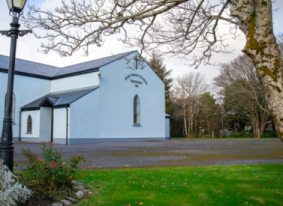 Church of the Holy Family, BallycroyMass Centre - National School – InnisbiggleChristopher J. Ginnelly(098) 49 134 (086) 89 33 278ballycroyparish@gmail.comJames M Cribben, Geesala (087) 64 69 01618th June  2022www.ballycroyparish.ieAltar Society Schedule:   Sincere thanks to Bernie S:    M Cafferkey, M McGowan, S Carolan G2 for looking after the church last week.  This week is  Kathleen R:  A McManamon, J. Keane, G Grealis G3Altar Society Schedule:   Sincere thanks to Bernie S:    M Cafferkey, M McGowan, S Carolan G2 for looking after the church last week.  This week is  Kathleen R:  A McManamon, J. Keane, G Grealis G3Altar Society Schedule:   Sincere thanks to Bernie S:    M Cafferkey, M McGowan, S Carolan G2 for looking after the church last week.  This week is  Kathleen R:  A McManamon, J. Keane, G Grealis G3Altar Society Schedule:   Sincere thanks to Bernie S:    M Cafferkey, M McGowan, S Carolan G2 for looking after the church last week.  This week is  Kathleen R:  A McManamon, J. Keane, G Grealis G3Week to 18th JuneKathleen R:  A McManamon, J. Keane, G Grealis G3Kathleen R:  A McManamon, J. Keane, G Grealis G3Kathleen R:  A McManamon, J. Keane, G Grealis G3Week to 25th JuneChristina T: M Keane, M. Conway, K ‘or’ N Campbell G4Christina T: M Keane, M. Conway, K ‘or’ N Campbell G4Christina T: M Keane, M. Conway, K ‘or’ N Campbell G4Readers ScheduleReaders ScheduleReadersEucharistic MinistersSat 17th June 8pmSat 17th June 8pmFamilyB. ShanaghanSun 18th June 11amSun 18th June 11amFamilyM. MastersonSat 24th June 8pmSat 24th June 8pmFamilyB. HoughSun 25th June 11amSun 25th June 11amFamilyN. Grealis